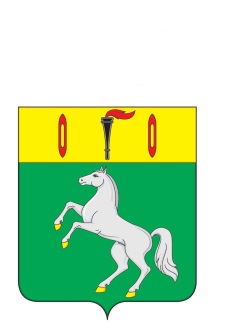 СОВЕТ ГАВРИЛОВО-ПОСАДСКОГО ГОРОДСКОГО ПОСЕЛЕНИЯ ГАВРИЛОВО-ПОСАДСКОГО МУНИЦИПАЛЬНОГО РАЙОНАИВАНОВСКОЙ ОБЛАСТИР Е Ш Е Н И Е              от  18 января  2018 года    № 104О внесении изменений в решение Совета Гаврилово-Посадского городского поселения от 06.12.2017 № 99 «О бюджете  Гаврилово-Посадского  городского поселения на  2018 год и на плановый период 2019 и 2020 годов»В соответствии с Уставом Гаврилово-Посадского городского поселения, Положением о бюджетном процессе в Гаврилово-Посадском городском поселении и в целях регулирования бюджетных правоотношений, Совет Гаврилово-Посадского городского поселения р е ш и л:1. Внести изменения в решение Совета Гаврилово-Посадского городского поселения от 06.12.2017 №99 «О бюджете  Гаврилово-Посадского  городского поселения на  2018 год и на плановый период 2019 и 2020 годов»:В подпункте 1.1 пункта 1:- в абзаце  первом цифры «36 837 639,82» заменить цифрами «37 825 507,99»,- в абзаце втором цифры «36 837 639,82» заменить цифрами «37 926 415,82»,- в абзаце третьем цифры «0,00» заменить цифрами «100907,83».В подпункте 1.2 пункта 1: - в абзаце  первом цифры «33 917 187,82» заменить цифрами «33 919 637,82»,- в абзаце втором цифры «33 917 187,82» заменить цифрами «33 919 637,82»,В подпункте 1.3 пункта 1:- в абзаце  первом цифры «31 444 910,82» заменить цифрами «31 447 360,82»,- в абзаце втором цифры «31 444 910,82» заменить цифрами «31 447 360,82».    	В абзаце третьем пункта 3 по строке «на 2018 год» цифры                      «12 635 386,00» заменить цифрами «13 710 477,00», по строке «на 2019 год» цифры «9 393 000,00» заменить цифрами «9 395 450,00», по строке «на 2020 год» цифры «6 690 300,00» заменить цифрами «6 692 750,00».	2. Внести изменения в приложения 2, 4, 6 – 9  к решению Совета Гаврилово-Посадского городского поселения от 06.12.2017 № 99 «О бюджете  Гаврилово-Посадского  городского поселения на  2018 год и на плановый период 2019 и 2020 годов» и изложить их в новой редакции согласно приложениям 1 – 6. 3. Настоящее решение разместить на сайте  Гаврилово-Посадского городского поселения  (www.adm-gorpos.ru ).4. Настоящее решение вступает в силу со дня официального обнародования на территории Гаврилово-Посадского городского поселения.Глава Гаврилово-Посадского  городского поселения, Председатель Совета ГавриловоПосадского городского поселения                                                 В.М. СидоровПриложение 1 к решению 
Совета Гаврилово-Посадского городского поселения		от 18 января 2018 года № 104Приложение  2 к решению 
Совета Гаврилово-Посадского городского поселения			         от 06.12.2017 № 99Доходы бюджета Гаврилово-Посадского городского поселения по кодам классификации доходов на 2018 год и на плановый период 2019 и 2020 годовПриложение 2 к решению 
Совета Гаврилово-Посадского
 городского поселения		от 18 января 2018 года № 104Приложение 4 к решению 
Совета Гаврилово-Посадского 
городского поселения			                                 от 06.12.2017 № 99Источники внутреннего финансирования дефицита бюджета Гаврилово-Посадского городского поселения 
на 2018 год и на плановый период 2019 и 2020 годов			Приложение 3 к решению 
Совета Гаврилово-Посадского городского поселения		от 18 января 2018 года № 104Приложение  6  к решению 
Совета Гаврилово-Посадского городского поселения			                                 от 06.12.2017 № 99Распределение бюджетных ассигнований по целевым статьям (муниципальным программам Гаврилово-Посадского городского поселения и не включенным в муниципальные программы Гаврилово-Посадского городского поселения направлениям деятельности органов местного самоуправления), группам видов расходов классификации расходов бюджета городского поселения на 2018 годПриложение 4 к решению 
Совета Гаврилово-Посадского городского поселения		от 18 января 2018 года № 104Приложение  7  к решению 
Совета Гаврилово-Посадского городского поселения			                                 от 06.12.2017 № 99Распределение бюджетных ассигнований по целевым статьям (муниципальным программам Гаврилово-Посадского городского поселения и не включенным в муниципальные программы Гаврилово-Посадского городского поселения направлениям деятельности органов местного самоуправления), группам видов расходов классификации расходов бюджета городского поселения и на плановый период 2019 и 2020 годовПриложение 5 к решению 
Совета Гаврилово-Посадского городского поселения		от 18 января 2018 года № 104Приложение 8 к решению 
Совета Гаврилово-Посадского городского поселения			                                 от 06.12.2017 № 99Ведомственная структура расходов бюджета Гаврилово-Посадского городского поселения на 2018 годПриложение 6 к решению 
Совета Гаврилово-Посадского городского поселения		от 18 января 2018 года № 104Приложение  9  к решению 
Совета Гаврилово-Посадского городского поселения			                                 от 06.12.2017 № 99Ведомственная структура расходов бюджета Гаврилово-Посадского городского поселения на плановый период 2019 и 2020 годовКод  классификации доходов бюджетов Российской ФедерацииНаименование доходовСумма, руб.Сумма, руб.Сумма, руб.Сумма, руб.Код  классификации доходов бюджетов Российской ФедерацииНаименование доходов2018 год2018 год2019 год2020 год123345000 1 00 00000 00 0000 000НАЛОГОВЫЕ И НЕНАЛОГОВЫЕ ДОХОДЫ24198507,8224523507,8224523507,8224753507,82000 1 01 00000 00 0000 000НАЛОГИ НА ПРИБЫЛЬ, ДОХОДЫ18786000,0018900000,0018900000,0019000000,00000 1 01 02000 01 0000 110Налог на доходы физических лиц18786000,0018900000,0018900000,0019000000,00182 1 01 02010 01 0000 110Налог на доходы физических лиц с доходов, источником которых является налоговый агент, за исключением доходов, в отношении которых исчисление и уплата налога осуществляются  в соответствии со статьями 227,227.1, и 228 Налогового кодекса Российской Федерации18500000,0018600000,0018600000,0018700000,00182 1 0102020 01 0000 110Налог на доходы физических лиц, полученных от осуществления деятельности физическими лицами, зарегистрированными в качестве индивидуальных предпринимателей, нотариусов, занимающихся частной практикой, адвокатов, учредивших адвокатские кабинеты, и других лиц, занимающихся частной практикой, в соответствии со статьей 227 Налогового кодекса Российской Федерации250000,00260000,00260000,00260000,00182 1 01 02030 01 0000 110Налог на доходы физических лиц с доходов, полученных физическими лицами в соответствии со статьей 228 Налогового Кодекса Российской Федерации36000,0040000,0040000,0040000,00000 1 03 00000 00 0000 000НАЛОГИ НА ТОВАРЫ (РАБОТЫ, УСЛУГИ), РЕАЛИЗУЕМЫЕ НА ТЕРРИТОРИИ РОССИЙСКОЙ ФЕДЕРАЦИИ837407,82837407,82837407,82837407,82000 1 03 02000 01 0000 110Акцизы по подакцизным товарам (продукции), производимым на территории Российской Федерации837407,82837407,82837407,82837407,82100 1 03 02230 01 0000 110Доходы от уплаты акцизов на дизельное топливо, подлежащие распределению между  субъектов Российской Федерации и местными бюджетами с учетом установленных дифференцированных нормативов отчислений в местные бюджеты297134,17297134,17297134,17297134,17100 1 03 02240 01 0000 110Доходы от уплаты акцизов на моторные масла для дизельных и (или) карбюраторных (инжекторных) двигателей, подлежащие распределению между бюджетами субъектов Российской Федерации и местными бюджетами с учетом установленных дифференцированных нормативов отчислений в местные бюджеты4513,824513,824513,824513,82100 1 03 02250 01 0000 110Доходы от уплаты акцизов на автомобильный бензин, подлежащие распределению между бюджетами субъектов Российской Федерации и местными бюджетами с учетом установленных дифференцированных нормативов отчислений в местные бюджеты648527,62648527,62648527,62648527,62100 1 03 02260 01 0000 110Доходы от уплаты акцизов на прямогонный бензин, подлежащие распределению между бюджетами субъектов Российской Федерации и местными бюджетами с учетом установленных дифференцированных нормативов отчислений в местные бюджеты-112767,79-112767,79-112767,79-112767,79000 1 05 00000 00 0000 000НАЛОГИ НА СОВОКУПНЫЙ ДОХОД250000,00250000,00250000,00250000,00182 1 05 03010 01 0000 110Единый сельскохозяйственный налог250000,00250000,00250000,00250000,00000 1 06 00000 00 0000 000НАЛОГИ НА ИМУЩЕСТВО3370000,003580000,003580000,003710000,00182 1 06 01030 13 0000 110Налог на имущество физических лиц, взимаемый по ставкам, применяемым к объектам налогообложения, расположенным в границах городских поселений320000,00380000,00380000,00460000,00182 1 06 06000 00 0000 110Земельный налог3050000,003200000,003200000,003250000,00182 1 06 06033 13 0000 110Земельный налог с организаций, обладающих земельным участком, расположенным в границах городских поселений1850000,001900000,001900000,001950000,00182 1 06 06043 13 0000 110Земельный налог с физических лиц, обладающих земельным участком, расположенным в границах городских поселений1200000,001300000,001300000,001300000,00000 1  11 00000 00 0000 000ДОХОДЫ ОТ ИСПОЛЬЗОВАНИЯ ИМУЩЕСТВА, НАХОДЯЩЕГОСЯ В ГОСУДАРСТВЕННОЙ И МУНИЦИПАЛЬНОЙ СОБСТВЕННОСТИ553100,00553100,00553100,00553100,00166 1 11 05013 13 0000 120Доходы, получаемые в виде арендной платы за земельные участки, государственная собственность на которые не разграничена и которые расположены в границах поселений, а также средства от продажи права на заключение договоров аренды указанных земельных участков480000,00480000,00480000,00480000,00203 1 11 09045 13 0000 120Прочие поступления от использования имущества, находящегося в собственности городских поселений (за исключением имущества муниципальных бюджетных и автономных учреждений, а также имущества муниципальных унитарных предприятий, в том числе казенных)73100,0073100,0073100,0073100,00000 1 13 00000 00 0000 130ДОХОДЫ ОТ ОКАЗАНИЯ ПЛАТНЫХ УСЛУГ (РАБОТ) И КОМПЕНСАЦИИ ЗАТРАТ ГОСУДАРСТВА22000,0023000,0023000,0023000,00203 1 13 01995 13 0000 130Прочие доходы от оказания платных услуг (работ) получателями средств бюджетов городских поселений22000,0023000,0023000,0023000,00000 1 14 00000 00 0000 000ДОХОДЫ ОТ ПРОДАЖИ МАТЕРИАЛЬНЫХ И НЕМАТНРИАЛЬНЫХ АКТИВОВ120000,00120000,00120000,00120000,00166 1 14 06013 13 0000430Доходы от продажи земельных участков, государственная собственность на которые не разграничена и которые расположены в границах городских поселений120000,00120000,00120000,00120000,00000 1 15 00000 00 0000 000АДМИНИСТРАТИВНЫЕ ПЛАТЕЖИ И СБОРЫ260000,00260000,00260000,00260000,00203 1 15 02050 13 0000 140Платежи, взимаемые органами местного самоуправления(организациями) городских поселений за выполнение определенных функций260000,00260000,00260000,00260000,00000 2 00 00000 00 0000 000БЕЗВОЗМЕЗДНЫЕ ПОСТУПЛЕНИЯ13627000,179396130,009396130,006693853,00000 2 02 00000 00 0000 000БЕЗВОЗМЕЗДНЫЕ ПОСТУПЛЕНИЯ ОТ ДРУГИХ БЮДЖЕТОВ БЮДЖЕТНОЙ СИСТЕМЫ РОССИЙСКОЙ ФЕДЕРАЦИИ13714223,009396130,009396130,006693853,00093 2 02 15001 13 0000 151Дотации бюджетам городских поселений на выравнивание уровня бюджетной обеспеченности9643800,009393000,009393000,006690300,00093 2 02 20000 00 0000 151Субсидии бюджетам бюджетной системы Российской Федерации (межбюджетные субсидии)4066677,002450,002450,002450,00093 2 02 25519 13 0000 151Субсидия бюджетам муниципальных районов на поддержку отрасли культуры2387,002450,002450,002450,00093 2 02 29999 13 0000 151Прочие субсидии бюджетам муниципальных районов4064290,000,000,000,00093 2 02 30000 00 0000 151Субвенции бюджетам субъектов Российской Федерации 3746,00680,00680,001103,00093 2 02 35120 13 0000 151Субвенции бюджетам городских поселений на осуществление полномочий по составлению (изменению) списков кандидатов в присяжные заседатели федеральных судов общей юрисдикции в Российской Федерации3746,00680,00680,001103,00093 2 19 00000 00 0000 000Возврат остатков субсидий, субвенций и иных межбюджетных трансфертов, имеющих целевое назначение, прошлых лет  -87 222,830,000,000,00093 2 19 60010 13 0000 151Возврат прочих остатков субсидий, субвенций и иных межбюджетных трансфертов, имеющих целевое назначение, прошлых лет из бюджетов городских поселений-87 222,830,000,000,00ВСЕГО ДОХОДОВ37 825 507,9933 919 637,8233 919 637,8231 447 360,82Код классификации источников финансирования дефицита бюджетовНаименование кода классификации источников финансирования дефицита бюджетовСумма, (руб.)Сумма, (руб.)Сумма, (руб.)Код классификации источников финансирования дефицита бюджетовНаименование кода классификации источников финансирования дефицита бюджетов2018 год2019 год2020 год12345000 01 00 00 00 00 0000 000Источники внутреннего финансирования дефицитов бюджетов 100 907,8300000 01 05 00 00 00 0000 000Изменение остатков средств на счетах по учету средств бюджета100 907,8300000 1 05 00 00 00 0000 500Увеличение остатков средств бюджетов-37 825 507,99-33 919 637,82-31 447 360,82000 1 05 02 00 00 0000 500Увеличение прочих остатков средств бюджетов-37 825 507,99-33 919 637,82-31 447 360,82000 1 05 02 01 00 0000 510Увеличение прочих остатков денежных средств бюджетов-37 825 507,99-33 919 637,82-31 447 360,82093 1 05 02 01 05 0000 510Увеличение прочих остатков денежных средств бюджетов муниципальных районов-37 825 507,99-33 919 637,82-31 447 360,82000 1 05 00 00 00  0000 600Уменьшение остатков средств бюджетов37 926 415,8233 919 637,8231 447 360,82000 1 05 02 00 00  0000 600Уменьшение прочих остатков средств бюджетов37 926 415,8233 919 637,8231 447 360,82000 1 05 02 01 00  0000 610Уменьшение прочих остатков денежных средств бюджетов37 926 415,8233 919 637,8231 447 360,82093 01 05 02 01 05 0000 610Уменьшение прочих остатков денежных средств бюджетов муниципальных  районов37 926 415,8233 919 637,8231 447 360,82НаименованиеЦелевая статьяВид расходовСумма на 2018 год, руб.Муниципальная программа «Развитие культуры в Гаврилово-Посадском городском поселении»010000000015 268 277,00Подпрограмма «Организация музейно-выставочной деятельности»01200000002 912 675,00Основное мероприятие «Обеспечение деятельности МКУ «Гаврилово-Посадский краеведческий музей»01201000002 912 675,00Обеспечение деятельности МКУ «Гаврилово-Посадский краеведческий музей» (Расходы на выплаты персоналу в целях обеспечения выполнения функций государственными (муниципальными) органами, казенными учреждениями, органами управления государственными внебюджетными фондами)01201000201001 439 750,00Обеспечение деятельности МКУ «Гаврилово-Посадский краеведческий музей» (Закупка товаров, работ и услуг для государственных (муниципальных) нужд)0120100020200671 632,00Обеспечение деятельности МКУ «Гаврилово-Посадский краеведческий музей» (Иные бюджетные ассигнования)012010002080019 400,00Реализация мер по укреплению пожарной безопасности (Закупка товаров, работ и услуг для государственных (муниципальных) нужд)012010012020059 568,00Расходы, связанные с поэтапным доведением средней заработной платы работникам культуры муниципальных учреждений культуры Ивановской области до средней заработной платы в Ивановской области (Расходы на выплаты персоналу в целях обеспечения выполнения функций государственными (муниципальными) органами, казенными учреждениями, органами управления государственными внебюджетными фондами)0120180340100585 275,00Софинансирование расходов, связанных с поэтапным доведением средней заработной платы работникам муниципальных учреждений культуры до средней заработной платы в Ивановской области (Расходы на выплаты персоналу в целях обеспечения выполнения функций государственными (муниципальными) органами, казенными учреждениями, органами управления государственными внебюджетными фондами)01201S0340100137 050,00Подпрограмма «Библиотечно-информационное обслуживание населения»01300000005 411 557,00Основное мероприятие «Обеспечение деятельности МУК «Гаврилово-Посадская городская библиотека»01301000005 411 557,00Обеспечение деятельности МУК «Гаврилово-Посадская городская библиотека» (Расходы на выплаты персоналу в целях обеспечения выполнения функций государственными (муниципальными) органами, казенными учреждениями, органами управления государственными внебюджетными фондами)01301000301002 608 500,00Обеспечение деятельности МУК «Гаврилово-Посадская городская библиотека» (Закупка товаров, работ и услуг для государственных (муниципальных) нужд)0130100030200676 923,00Обеспечение деятельности МУК «Гаврилово-Посадская городская библиотека» (Иные бюджетные ассигнования)013010003080015 000,00Реализация мер по укреплению пожарной безопасности (Закупка товаров, работ и услуг для государственных (муниципальных) нужд)013010012020030 977,00Расходы, связанные с поэтапным доведением средней заработной платы работникам культуры муниципальных учреждений культуры Ивановской области до средней заработной платы в Ивановской области (Расходы на выплаты персоналу в целях обеспечения выполнения функций государственными (муниципальными) органами, казенными учреждениями, органами управления государственными внебюджетными фондами)01301803401001 316 870,00Комплектование книжных фондов библиотек Гаврилово-Посадского городского поселения (Закупка товаров, работ и услуг для государственных (муниципальных) нужд)01301L5191200126,00Софинансирование расходов, связанных с поэтапным доведением средней заработной платы работникам муниципальных учреждений культуры до средней заработной платы в Ивановской области (Расходы на выплаты персоналу в целях обеспечения выполнения функций государственными (муниципальными) органами, казенными учреждениями, органами управления государственными внебюджетными фондами)01301S0340100760 900,00Комплектование книжных фондов библиотек муниципальных образований (Закупка товаров, работ и услуг для государственных (муниципальных) нужд)01301R51912002 387,00Подпрограмма «Организация городских мероприятий»0140000000160 800,00Основное мероприятие «Проведение культурно-массовых мероприятий»0140100000160 800,00Проведение культурно-массовых мероприятий (Предоставление субсидий бюджетным, автономным учреждениям и иным некоммерческим организациям)0140120010600160 800,00Подпрограмма «Обеспечение деятельности МБУ «Районное централизованное клубное объединение»01500000006 783 245,00Основное мероприятие «Обеспечение деятельности МБУ «Районное централизованное клубное объединение»01501000006 783 245,00Оказание муниципальной услуги «Организация массового культурного отдыха, стимулирование творческой активности и удовлетворение духовных потребностей населения» (Предоставление субсидий бюджетным, автономным учреждениям и иным некоммерческим организациям)0150100040600582 700,00Фонд оплаты труда в рамках оказания муниципальной услуги «Организация массового культурного отдыха, стимулирование творческой активности и удовлетворение духовных потребностей населения» (Предоставление субсидий бюджетным, автономным учреждениям и иным некоммерческим организациям)01501002306003 037 400,00Взносы по обязательному социальному страхованию в рамках оказания муниципальной услуги «Организация массового культурного отдыха, стимулирование творческой активности и удовлетворение духовных потребностей населения» (Предоставление субсидий бюджетным, автономным учреждениям и иным некоммерческим организациям)0150100240600917 300,00Организация и проведение межрегионального фестиваля «Июньская карусель» (Предоставление субсидий бюджетным, автономным учреждениям и иным некоммерческим организациям)015012018060075 500,00Расходы, связанные с поэтапным доведением средней заработной платы работникам культуры муниципальных учреждений культуры Ивановской области до средней заработной платы в Ивановской области (Предоставление субсидий бюджетным, автономным учреждениям и иным некоммерческим организациям)01501803406001 902 145,00Софинансирование расходов, связанных с поэтапным доведением средней заработной платы работникам муниципальных учреждений культуры до средней заработной платы в Ивановской области (Предоставление субсидий бюджетным, автономным учреждениям и иным некоммерческим организациям)01501S0340600268 200,00Муниципальная программа «Развитие физической культуры, спорта и реализация молодёжной политики Гаврилово-Посадского городского поселения»0200000000117 000,00Подпрограмма «Организация проведения физкультурных и спортивных мероприятий»0210000000117 000,00Основное мероприятие «Проведение физкультурных и спортивных мероприятий»0210100000117 000,00Проведение физкультурных и спортивных мероприятий (Закупка товаров, работ и услуг для государственных (муниципальных) нужд)0210120020200117 000,00Муниципальная программа «Управление муниципальным имуществом Гаврилово-Посадского городского поселения»03000000001 311 000,00Подпрограмма «Содержание муниципального жилищного фонда»03200000001 151 000,00Основное мероприятие «Содержание муниципального жилищного фонда»03201000001 151 000,00Оплата услуг по начислению, сбору платежей за наем жилого помещения муниципального жилищного фонда и доставке квитанций (Закупка товаров, работ и услуг для государственных (муниципальных) нужд)032012005020030 000,00Уплата взносов на капитальный ремонт общего имущества многоквартирных жилых домов, расположенных на территории Гаврилово-Посадского городского поселения, соразмерно доле муниципальных жилых помещений, расположенных в них (Закупка товаров, работ и услуг для государственных (муниципальных) нужд)0320120060200500 000,00Содержание и ремонт муниципального жилищного фонда (Предоставление субсидий бюджетным, автономным учреждениям и иным некоммерческим организациям)0320120070600621 000,00Подпрограмма «Оформление права муниципальной собственности на объекты дорожного и жилищно-коммунального хозяйства»0330000000160 000,00Основное мероприятие «Оформление права муниципальной собственности»0330100000160 000,00Оформление права муниципальной собственности на объекты дорожного и жилищно-коммунального хозяйства (Закупка товаров, работ и услуг для государственных (муниципальных) нужд)0330120080200160 000,00Муниципальная программа «Пожарная безопасность и защита населения и территории Гаврилово-Посадского городского поселения от чрезвычайных ситуаций»0400000000570 000,00Подпрограмма «Защита населения и территорий от чрезвычайных ситуаций»0410000000130 000,00Основное мероприятие «Защита населения и территорий от чрезвычайных ситуаций»0410100000130 000,00Предупреждение и ликвидация последствий чрезвычайных ситуаций природного и техногенного характера (Закупка товаров, работ и услуг для государственных (муниципальных) нужд)0410120090200130 000,00Подпрограмма «Обеспечение пожарной безопасности Гаврилово-Посадского городского поселения»0420000000440 000,00Основное мероприятие «Пожарная безопасность»0420100000440 000,00Мероприятия, связанные с обеспечением пожарной безопасности поселения (Предоставление субсидий бюджетным, автономным учреждениям и иным некоммерческим организациям)0420120100600250 000,00Обслуживание подземных гидрантов (Иные бюджетные ассигнования)0420160010800190 000,00Муниципальная программа «Развитие транспортной системы Гаврилово-Посадского городского поселения»05000000004 601 007,82Подпрограмма «Содержание и ремонт автомобильных дорог общего пользования местного назначения и инженерных сооружений на них»05100000004 180 507,82Основное мероприятие «Ремонт и содержание автомобильных дорог»05101000004 180 507,82Оказание муниципальной услуги «Осуществление дорожной деятельности в части ремонта и содержания автомобильных дорог общего пользования, инженерных сооружений на них и элементов их обустройства» (Предоставление субсидий бюджетным, автономным учреждениям и иным некоммерческим организациям)05101000506004 180 507,82Подпрограмма «Субсидирование транспортного обслуживания населения Гаврилово-Посадского городского поселения»0520000000420 500,00Основное мероприятие «Транспортное обслуживание населения»0520100000420 500,00Субсидии на возмещение выпадающих доходов, возникающих вследствие установления предельных максимальных тарифов на регулярные перевозки пассажиров автомобильным транспортом (Иные бюджетные ассигнования)0520160020800420 500,00Муниципальная программа «Благоустройство территории Гаврилово-Посадского городского поселения»060000000011 994 200,00Подпрограмма «Уличное освещение территории Гаврилово-Посадского городского поселения»06100000003 830 000,00Основное мероприятие «Уличное освещение»06101000003 830 000,00Организация мероприятий по уличному освещению населенных пунктов (Предоставление субсидий бюджетным, автономным учреждениям и иным некоммерческим организациям)06101201206003 830 000,00Подпрограмма «Благоустройство и озеленение территории Гаврилово-Посадского городского поселения»06200000008 047 000,00Основное мероприятие «Благоустройство территории»06201000008 047 000,00Оказание муниципальной услуги «Благоустройство территории общего пользования» (Предоставление субсидий бюджетным, автономным учреждениям и иным некоммерческим организациям)06201000606002 534 400,00Содержание муниципального бюджетного учреждения «Надежда» (Предоставление субсидий бюджетным, автономным учреждениям и иным некоммерческим организациям)0620100070600360 000,00Фонд оплаты труда в рамках муниципальной услуги «Благоустройство территории общего пользования» (Предоставление субсидий бюджетным, автономным учреждениям и иным некоммерческим организациям)06201001506002 295 500,00Взносы по обязательному социальному страхованию в рамках муниципальной услуги «Благоустройство территории общего пользования» (Предоставление субсидий бюджетным, автономным учреждениям и иным некоммерческим организациям)0620100160600693 200,00Фонд оплаты труда персонала муниципального бюджетного учреждения «Надежда» (Предоставление субсидий бюджетным, автономным учреждениям и иным некоммерческим организациям)06201001906001 575 780,00Взносы по обязательному социальному страхованию персонала муниципального бюджетного учреждения «Надежда» (Предоставление субсидий бюджетным, автономным учреждениям и иным некоммерческим организациям)0620100200600461 220,00Прочие мероприятия по благоустройству поселения (Закупка товаров, работ и услуг для государственных (муниципальных) нужд)0620120130200126 900,00Подпрограмма «Содержание и благоустройство кладбищ Гаврилово-Посадского городского поселения»0630000000117 200,00Основное мероприятие «Содержание и благоустройство кладбищ»0630100000117 200,00Оказание муниципальной услуги «Содержание и благоустройство кладбищ» (Предоставление субсидий бюджетным, автономным учреждениям и иным некоммерческим организациям)063010008060040 830,00Фонд оплаты труда в рамках муниципальной услуги «Содержание и благоустройство кладбищ» (Предоставление субсидий бюджетным, автономным учреждениям и иным некоммерческим организациям)063010017060058 660,00Взносы по обязательному социальному страхованию в рамках муниципальной услуги «Содержание и благоустройство кладбищ» (Предоставление субсидий бюджетным, автономным учреждениям и иным некоммерческим организациям)063010018060017 710,00Муниципальная программа «Обеспечение доступным и комфортным жильем и жилищно-коммунальными услугами граждан Гаврилово-Посадского городского поселения»07000000002 911 900,00Подпрограмма «Муниципальное общежитие»0710000000635 000,00Основное мероприятие «Предоставление жилых помещений в муниципальных общежитиях»0710100000635 000,00Оказание муниципальной услуги «Предоставление жилых помещений в муниципальных общежитиях» (Предоставление субсидий бюджетным, автономным учреждениям и иным некоммерческим организациям)07101000906004 000,00Фонд оплаты труда в рамках муниципальной услуги «Предоставление жилых помещений в муниципальных общежитиях» (Предоставление субсидий бюджетным, автономным учреждениям и иным некоммерческим организациям)0710100130600484 640,00Взносы по обязательному социальному страхованию в рамках муниципальной услуги «Предоставление жилых помещений в муниципальных общежитиях» (Предоставление субсидий бюджетным, автономным учреждениям и иным некоммерческим организациям)0710100140600146 360,00Подпрограмма «Услуги городской бани»07200000002 150 000,00Основное мероприятие «Услуги бани»07201000002 150 000,00Предоставление субсидий бюджетным, автономным учреждениям и иным некоммерческим организациям (Предоставление субсидий бюджетным, автономным учреждениям и иным некоммерческим организациям)0720100100600390 840,00Фонд оплаты труда в рамках муниципальной услуги «Услуги бани» (Предоставление субсидий бюджетным, автономным учреждениям и иным некоммерческим организациям)07201002106001 351 120,00Взносы по обязательному социальному страхованию в рамках муниципальной услуги «Услуги бани» (Предоставление субсидий бюджетным, автономным учреждениям и иным некоммерческим организациям)0720100220600408 040,00Подпрограмма «Обеспечение доступным и комфортным жильем граждан и отдельных категорий граждан, установленных областным законодательством (дети-сироты и дети, оставшиеся без попечения родителей)»0730000000126 900,00Основное мероприятие «Обеспечение доступным и комфортным жильем и жилищно-коммунальными услугами»0730100000126 900,00Мероприятия в области коммунального хозяйства (Закупка товаров, работ и услуг для государственных (муниципальных) нужд)0730120140200126 900,00Муниципальная программа «Социальная поддержка граждан Гаврилово-Посадского городского поселения Гаврилово-Посадского муниципального района»080000000076 600,00Подпрограмма «Пенсионное обеспечение и выплата пенсии за выслугу лет муниципальным служащим Гаврилово-Посадского городского поселения»082000000076 600,00Основное мероприятие «Пенсионное обеспечение и выплата пенсии за выслугу лет муниципальным служащим»082010000076 600,00Ежемесячные доплаты к пенсиям муниципальных служащих (Социальное обеспечение и иные выплаты населению)082017001030076 600,00Муниципальная программа «Долгосрочная сбалансированность и устойчивость бюджета Гаврилово-Посадского городского поселения»0900000000100 000,00Подпрограмма «Обеспечение финансирования непредвиденных расходов бюджета Гаврилово-Посадского городского поселения»0910000000100 000,00Основное мероприятие «Резервный фонд»0910100000100 000,00Резервный фонд (Иные бюджетные ассигнования)0910120150800100 000,00Непрограммные направления деятельности органов местного самоуправления Гаврилово-Посадского городского поселения2000000000972 685,00Иные непрограммные мероприятия2090000000972 685,00Обеспечение функций Совета Гаврилово-Посадского городского поселения (Расходы на выплаты персоналу в целях обеспечения выполнения функций государственными (муниципальными) органами, казенными учреждениями, органами управления государственными внебюджетными фондами)2090000110100214 830,00Обеспечение функций Совета Гаврилово-Посадского городского поселения (Закупка товаров, работ и услуг для государственных (муниципальных) нужд)209000011020023 220,00Обеспечение функций Совета Гаврилово-Посадского городского поселения (Иные бюджетные ассигнования)2090000110800400,00Содержание административного здания (Предоставление субсидий бюджетным, автономным учреждениям и иным некоммерческим организациям)2090020160600287 100,00Организация водоснабжения населения в рамках иных непрограммных мероприятий по наказам избирателей депутатам Ивановской областной Думы (Закупка товаров, работ и услуг для государственных (муниципальных) нужд)2090082600200260 000,00Уплата членских взносов в Совет муниципальных образований Ивановской области (Иные бюджетные ассигнования)209009002080013 450,00Актуализация схем водоснабжения и водоотведения (Закупка товаров, работ и услуг для государственных (муниципальных) нужд)2090090080200160 000,00Реализация полномочий Российской Федерации по составлению (изменению) списков кандидатов в присяжные заседатели федеральных судов общей юрисдикции в Российской Федерации»2100000003 746,0Иные непрограммные мероприятия21900000003 746,0Составление (изменение) списков кандидатов в присяжные заседатели федеральных судов общей юрисдикции в Российской Федерации (Закупка товаров, работ и услуг для государственных (муниципальных) нужд)21900512002003 746,0Всего расходов:Всего расходов:Всего расходов:37 926 415,82НаименованиеЦелевая статьяВид расходовСумма на 2019 год, руб.Сумма на 2020 год, руб.Муниципальная программа «Развитие культуры в Гаврилово-Посадском городском поселении»010000000000011 194 497,0010 944 174,00Подпрограмма «Организация музейно-выставочной деятельности»01200000000002 273 870,002 194 947,00Основное мероприятие «Обеспечение деятельности МКУ «Гаврилово-Посадский краеведческий музей»01201000002 273 870,002 194 947,00Обеспечение деятельности МКУ «Гаврилово-Посадский краеведческий музей» (Расходы на выплаты персоналу в целях обеспечения выполнения функций государственными (муниципальными) органами, казенными учреждениями, органами управления государственными внебюджетными фондами)01201000201001 439 750,001 439 750,00Обеспечение деятельности МКУ «Гаврилово-Посадский краеведческий музей» (Закупка товаров, работ и услуг для государственных (муниципальных) нужд)0120100020200619 502,00540 579,00Обеспечение деятельности МКУ «Гаврилово-Посадский краеведческий музей» (Иные бюджетные ассигнования)012010002080018 000,0018 000,00Реализация мер по укреплению пожарной безопасности (Закупка товаров, работ и услуг для государственных (муниципальных) нужд)012010012020059 568,0059 568,00Софинансирование расходов, связанных с поэтапным доведением средней заработной платы работникам муниципальных учреждений культуры до средней заработной платы в Ивановской области (Расходы на выплаты персоналу в целях обеспечения выполнения функций государственными (муниципальными) органами, казенными учреждениями, органами управления государственными внебюджетными фондами)01201S0340100137 050,00137 050,00Подпрограмма «Библиотечно-информационное обслуживание населения»01300000003 998 127,003 821 927,00Основное мероприятие «Обеспечение деятельности МУК «Гаврилово-Посадская городская библиотека»01301000003 998 127,003 821 927,00Обеспечение деятельности МУК «Гаврилово-Посадская городская библиотека» (Расходы на выплаты персоналу в целях обеспечения выполнения функций государственными (муниципальными) органами, казенными учреждениями, органами управления государственными внебюджетными фондами)01301000301002 608 000,002 606 000,00Обеспечение деятельности МУК «Гаврилово-Посадская городская библиотека» (Закупка товаров, работ и услуг для государственных (муниципальных) нужд)0130100030200581 671,00407 471,00Обеспечение деятельности МУК «Гаврилово-Посадская городская библиотека» (Иные бюджетные ассигнования)013010003080014 000,0014 000,00Реализация мер по укреплению пожарной безопасности (Закупка товаров, работ и услуг для государственных (муниципальных) нужд)013010012020030 977,0030 977,00Комплектование книжных фондов библиотек Гаврилово-Посадского городского поселения (Закупка товаров, работ и услуг для государственных (муниципальных) нужд)01301L5191200129,00129,00Комплектование книжных фондов библиотек муниципальных образований (Закупка товаров, работ и услуг для государственных (муниципальных) нужд)01301R51912002 450,002 450,00Софинансирование расходов, связанных с поэтапным доведением средней заработной платы работникам муниципальных учреждений культуры до средней заработной платы в Ивановской области (Расходы на выплаты персоналу в целях обеспечения выполнения функций государственными (муниципальными) органами, казенными учреждениями, органами управления государственными внебюджетными фондами)01301S0340100760 900,00760 900,00Подпрограмма «Организация городских мероприятий»0140000000156 400,00156 400,00Основное мероприятие «Проведение культурно-массовых мероприятий»0140100000156 400,00156 400,00Проведение культурно-массовых мероприятий (Предоставление субсидий бюджетным, автономным учреждениям и иным некоммерческим организациям)0140120010600156 400,00156 400,00Подпрограмма «Обеспечение деятельности МБУ «Районное централизованное клубное объединение»01500000004 766 100,004 770 900,00Основное мероприятие «Обеспечение деятельности МБУ «Районное централизованное клубное объединение»01501000004 766 100,004 770 900,00Оказание муниципальной услуги «Организация массового культурного отдыха, стимулирование творческой активности и удовлетворение духовных потребностей населения» (Предоставление субсидий бюджетным, автономным учреждениям и иным некоммерческим организациям)0150100040600469 800,00504 600,00Фонд оплаты труда в рамках оказания муниципальной услуги «Организация массового культурного отдыха, стимулирование творческой активности и удовлетворение духовных потребностей населения» (Предоставление субсидий бюджетным, автономным учреждениям и иным некоммерческим организациям)01501002306003 037 400,003 037 400,00Взносы по обязательному социальному страхованию в рамках оказания муниципальной услуги «Организация массового культурного отдыха, стимулирование творческой активности и удовлетворение духовных потребностей населения» (Предоставление субсидий бюджетным, автономным учреждениям и иным некоммерческим организациям)0150100240600917 300,00917 300,00Организация и проведение межрегионального фестиваля «Июньская карусель» (Предоставление субсидий бюджетным, автономным учреждениям и иным некоммерческим организациям)015012018060073 400,0043 400,00Софинансирование расходов, связанных с поэтапным доведением средней заработной платы работникам муниципальных учреждений культуры до средней заработной платы в Ивановской области (Предоставление субсидий бюджетным, автономным учреждениям и иным некоммерческим организациям)01501S0340600268 200,00268 200,00Муниципальная программа «Развитие физической культуры, спорта и реализация молодёжной политики Гаврилово-Посадского городского поселения»0200000000100 000,0080 000,00Подпрограмма «Организация проведения физкультурных и спортивных мероприятий»0210000000100 000,0080 000,00Основное мероприятие «Проведение физкультурных и спортивных мероприятий»0210100000100 000,0080 000,00Проведение физкультурных и спортивных мероприятий (Закупка товаров, работ и услуг для государственных (муниципальных) нужд)0210120020200100 000,0080 000,00Муниципальная программа «Управление муниципальным имуществом Гаврилово-Посадского городского поселения»03000000001 628 437,001 216 042,00Подпрограмма «Содержание муниципального жилищного фонда»03200000001 478 437,001 116 042,00Основное мероприятие «Содержание муниципального жилищного фонда»03201000001 478 437,001 116 042,00Оплата услуг по начислению, сбору платежей за наем жилого помещения муниципального жилищного фонда и доставке квитанций (Закупка товаров, работ и услуг для государственных (муниципальных) нужд)032012005020020 000,0018 000,00Уплата взносов на капитальный ремонт общего имущества многоквартирных жилых домов, расположенных на территории Гаврилово-Посадского городского поселения, соразмерно доле муниципальных жилых помещений, расположенных в них (Закупка товаров, работ и услуг для государственных (муниципальных) нужд)0320120060200500 000,00380 000,00Содержание и ремонт муниципального жилищного фонда (Предоставление субсидий бюджетным, автономным учреждениям и иным некоммерческим организациям)0320120070600958 437,00718 042,00Подпрограмма «Оформление права муниципальной собственности на объекты дорожного и жилищно-коммунального хозяйства»0330000000150 000,00100 000,00Основное мероприятие «Оформление права муниципальной собственности»0330100000150 000,00100 000,00Оформление права муниципальной собственности на объекты дорожного и жилищно-коммунального хозяйства (Закупка товаров, работ и услуг для государственных (муниципальных) нужд)0330120080200150 000,00100 000,00Муниципальная программа «Пожарная безопасность и защита населения и территории Гаврилово-Посадского городского поселения от чрезвычайных ситуаций»0400000000484 250,00400 000,00Подпрограмма «Защита населения и территорий от чрезвычайных ситуаций»041000000050 000,0050 000,00Основное мероприятие «Защита населения и территорий от чрезвычайных ситуаций»041010000050 000,0050 000,00Предупреждение и ликвидация последствий чрезвычайных ситуаций природного и техногенного характера (Закупка товаров, работ и услуг для государственных (муниципальных) нужд)041012009020050 000,0050 000,00Подпрограмма «Обеспечение пожарной безопасности Гаврилово-Посадского городского поселения»0420000000434 250,00350 000,00Основное мероприятие «Пожарная безопасность»0420100000434 250,00350 000,00Мероприятия, связанные с обеспечением пожарной безопасности поселения (Предоставление субсидий бюджетным, автономным учреждениям и иным некоммерческим организациям)0420120100600244 250,00200 000,00Обслуживание подземных гидрантов (Иные бюджетные ассигнования)0420160010800190 000,00150 000,00Муниципальная программа «Развитие транспортной системы Гаврилово-Посадского городского поселения»05000000004 580 338,823 913 643,82Подпрограмма «Содержание и ремонт автомобильных дорог общего пользования местного назначения и инженерных сооружений на них»05100000004 180 338,823 542 843,82Основное мероприятие «Ремонт и содержание автомобильных дорог»05101000004 180 338,823 542 843,82Оказание муниципальной услуги «Осуществление дорожной деятельности в части ремонта и содержания автомобильных дорог общего пользования, инженерных сооружений на них и элементов их обустройства» (Предоставление субсидий бюджетным, автономным учреждениям и иным некоммерческим организациям)05101000506004 180 338,823 542 843,82Подпрограмма «Субсидирование транспортного обслуживания населения Гаврилово-Посадского городского поселения»0520000000400 000,00370 800,00Основное мероприятие «Транспортное обслуживание населения»0520100000400 000,00370 800,00Субсидии на возмещение выпадающих доходов, возникающих вследствие установления предельных максимальных тарифов на регулярные перевозки пассажиров автомобильным транспортом (Иные бюджетные ассигнования)0520160020800400 000,00370 800,00Муниципальная программа «Благоустройство территории Гаврилово-Посадского городского поселения»060000000011 513 988,0010 006 775,80Подпрограмма «Уличное освещение территории Гаврилово-Посадского городского поселения»06100000003 800 000,003 278 060,00Основное мероприятие «Уличное освещение»06101000003 800 000,003 278 060,00Организация мероприятий по уличному освещению населенных пунктов (Предоставление субсидий бюджетным, автономным учреждениям и иным некоммерческим организациям)06101201206003 800 000,003 278 060,00Подпрограмма «Благоустройство и озеленение территории Гаврилово-Посадского городского поселения»06200000007 599 484,006 625 345,80Основное мероприятие «Благоустройство территории»06201000007 599 484,006 625 345,80Оказание муниципальной услуги «Благоустройство территории общего пользования» (Предоставление субсидий бюджетным, автономным учреждениям и иным некоммерческим организациям)06201000606002 446 884,001 518 645,80Фонд оплаты труда в рамках муниципальной услуги «Благоустройство территории общего пользования» (Предоставление субсидий бюджетным, автономным учреждениям и иным некоммерческим организациям)06201001506002 295 500,002 295 500,00Взносы по обязательному социальному страхованию в рамках муниципальной услуги «Благоустройство территории общего пользования» (Предоставление субсидий бюджетным, автономным учреждениям и иным некоммерческим организациям)0620100160600693 200,00693 200,00Фонд оплаты труда персонала муниципального бюджетного учреждения «Надежда» (Предоставление субсидий бюджетным, автономным учреждениям и иным некоммерческим организациям)06201001906001 575 780,001 575 780,00Взносы по обязательному социальному страхованию персонала муниципального бюджетного учреждения «Надежда» (Предоставление субсидий бюджетным, автономным учреждениям и иным некоммерческим организациям)0620100200600461 220,00461 220,00Прочие мероприятия по благоустройству поселения (Закупка товаров, работ и услуг для государственных (муниципальных) нужд)0620120130200126 900,0081 000,00Подпрограмма «Содержание и благоустройство кладбищ Гаврилово-Посадского городского поселения»0630000000114 504,00103 370,00Основное мероприятие «Содержание и благоустройство кладбищ»0630100000114 504,00103 370,00Оказание муниципальной услуги «Содержание и благоустройство кладбищ» (Предоставление субсидий бюджетным, автономным учреждениям и иным некоммерческим организациям)063010008060038 134,0027 000,00Фонд оплаты труда в рамках муниципальной услуги «Содержание и благоустройство кладбищ» (Предоставление субсидий бюджетным, автономным учреждениям и иным некоммерческим организациям)063010017060058 660,0058 660,00Взносы по обязательному социальному страхованию в рамках муниципальной услуги «Содержание и благоустройство кладбищ» (Предоставление субсидий бюджетным, автономным учреждениям и иным некоммерческим организациям)063010018060017 710,0017 710,00Муниципальная программа «Обеспечение доступным и комфортным жильем и жилищно-коммунальными услугами граждан Гаврилово-Посадского городского поселения»07000000002 858 450,002 603 900,00Подпрограмма «Муниципальное общежитие»0710000000631 000,00631 000,00Основное мероприятие «Предоставление жилых помещений в муниципальных общежитиях»0710100000631 000,00631 000,00Фонд оплаты труда в рамках муниципальной услуги «Предоставление жилых помещений в муниципальных общежитиях» (Предоставление субсидий бюджетным, автономным учреждениям и иным некоммерческим организациям)0710100130600484 640,00484 640,00Взносы по обязательному социальному страхованию в рамках муниципальной услуги «Предоставление жилых помещений в муниципальных общежитиях» (Предоставление субсидий бюджетным, автономным учреждениям и иным некоммерческим организациям)0710100140600146 360,00146 360,00Подпрограмма «Услуги городской бани»07200000002 100 550,001 896 300,00Основное мероприятие «Услуги бани»07201000002 100 550,001 896 300,00Предоставление субсидий бюджетным, автономным учреждениям и иным некоммерческим организациям (Предоставление субсидий бюджетным, автономным учреждениям и иным некоммерческим организациям)0720100100600341 390,00137 140,00Фонд оплаты труда в рамках муниципальной услуги «Услуги бани» (Предоставление субсидий бюджетным, автономным учреждениям и иным некоммерческим организациям)07201002106001 351 120,001 351 120,00Взносы по обязательному социальному страхованию в рамках муниципальной услуги «Услуги бани» (Предоставление субсидий бюджетным, автономным учреждениям и иным некоммерческим организациям)0720100220600408 040,00408 040,00Подпрограмма «Обеспечение доступным и комфортным жильем граждан и отдельных категорий граждан, установленных областным законодательством (дети-сироты и дети, оставшиеся без попечения родителей)»0730000000126 900,0076 600,00Основное мероприятие «Обеспечение доступным и комфортным жильем и жилищно-коммунальными услугами»0730100000126 900,0076 600,00Мероприятия в области коммунального хозяйства (Закупка товаров, работ и услуг для государственных (муниципальных) нужд)0730120140200126 900,0076 600,00Муниципальная программа «Социальная поддержка граждан Гаврилово-Посадского городского поселения Гаврилово-Посадского муниципального района»080000000076 600,0076 600,00Подпрограмма «Пенсионное обеспечение и выплата пенсии за выслугу лет муниципальным служащим Гаврилово-Посадского городского поселения»082000000076 600,0076 600,00Основное мероприятие «Пенсионное обеспечение и выплата пенсии за выслугу лет муниципальным служащим»082010000076 600,0076 600,00Ежемесячные доплаты к пенсиям муниципальных служащих (Социальное обеспечение и иные выплаты населению)082017001030076 600,0076 600,00Муниципальная программа «Долгосрочная сбалансированность и устойчивость бюджета Гаврилово-Посадского городского поселения»0900000000100 000,00100 000,00Подпрограмма «Обеспечение финансирования непредвиденных расходов бюджета Гаврилово-Посадского городского поселения»0910000000100 000,00100 000,00Основное мероприятие «Резервный фонд»0910100000100 000,00100 000,00Резервный фонд (Иные бюджетные ассигнования)0910120150800100 000,00100 000,00Непрограммные направления деятельности органов местного самоуправления Гаврилово-Посадского городского поселения2000000000532 397,00505 122,20Иные непрограммные мероприятия2090000000532 397,00505 122,20Иные непрограммные мероприятия2090000000532 397,00505 122,20Обеспечение функций Совета Гаврилово-Посадского городского поселения (Расходы на выплаты персоналу в целях обеспечения выполнения функций государственными (муниципальными) органами, казенными учреждениями, органами управления государственными внебюджетными фондами)2090000110100214 830,00214 830,00Обеспечение функций Совета Гаврилово-Посадского городского поселения (Закупка товаров, работ и услуг для государственных (муниципальных) нужд)209000011020023 220,0023 220,00Обеспечение функций Совета Гаврилово-Посадского городского поселения (Иные бюджетные ассигнования)2090000110800400,00400,00Содержание административного здания (Предоставление субсидий бюджетным, автономным учреждениям и иным некоммерческим организациям)2090020160600280 497,00253 222,20Уплата членских взносов в Совет муниципальных образований Ивановской области (Иные бюджетные ассигнования)209009002080013 450,0013 450,00Реализация полномочий Российской Федерации по составлению (изменению) списков кандидатов в присяжные заседатели федеральных судов общей юрисдикции в Российской Федерации»210000000680,01 103,0Иные непрограммные мероприятия2190000000680,01 103,0Составление (изменение) списков кандидатов в присяжные заседатели федеральных судов общей юрисдикции в Российской Федерации (Закупка товаров, работ и услуг для государственных (муниципальных) нужд)2190051200200680,01 103,0Всего расходов:Всего расходов:Всего расходов:33 069 637,82 29 847 360,82НаименованиеКод главного распорядителяРаздел, подразделЦелевая статьяВид расходовСумма на 2018 год, руб.Финансовое управление администрации Гаврилово-Посадского муниципального района Ивановской области093100 000,00Резервный фонд (Иные бюджетные ассигнования)09301110910120150800100 000,00Администрация Гаврилово-Посадского муниципального района Ивановской области20337 574 515,82Составление (изменение) списков кандидатов в присяжные заседатели федеральных судов общей юрисдикции в Российской Федерации (Закупка товаров, работ и услуг для государственных (муниципальных) нужд)203010521900512002003 746,0Проведение культурно-массовых мероприятий (Предоставление субсидий бюджетным, автономным учреждениям и иным некоммерческим организациям)20301130140120010600160 800,00Оформление права муниципальной собственности на объекты дорожного и жилищно-коммунального хозяйства (Закупка товаров, работ и услуг для государственных (муниципальных) нужд)20301130330120080200160 000,00Предупреждение и ликвидация последствий чрезвычайных ситуаций природного и техногенного характера (Закупка товаров, работ и услуг для государственных (муниципальных) нужд)20303090410120090200130 000,00 Мероприятия, связанные с обеспечением пожарной безопасности поселения (Предоставление субсидий бюджетным, автономным учреждениям и иным некоммерческим организациям)20303100420120100600250 000,00Обслуживание подземных гидрантов (Иные бюджетные ассигнования)20303100420160010800190 000,00Субсидии на возмещение выпадающих доходов, возникающих вследствие установления предельных максимальных тарифов на регулярные перевозки пассажиров автомобильным транспортом (Иные бюджетные ассигнования)20304080520160020800420 500,00Оказание муниципальной услуги «Осуществление дорожной деятельности в части ремонта и содержания автомобильных дорог общего пользования, инженерных сооружений на них и элементов их обустройства» (Предоставление субсидий бюджетным, автономным учреждениям и иным некоммерческим организациям)203040905101000506004 180 507,82Оплата услуг по начислению, сбору платежей за наем жилого помещения муниципального жилищного фонда и доставке квитанций (Закупка товаров, работ и услуг для государственных (муниципальных) нужд)2030501032012005020030 000,00Уплата взносов на капитальный ремонт общего имущества многоквартирных жилых домов, расположенных на территории Гаврилово-Посадского городского поселения, соразмерно доле муниципальных жилых помещений, расположенных в них (Закупка товаров, работ и услуг для государственных (муниципальных) нужд)20305010320120060200500 000,00Содержание и ремонт муниципального жилищного фонда (Предоставление субсидий бюджетным, автономным учреждениям и иным некоммерческим организациям)20305010320120070600621 000,00Оказание муниципальной услуги «Предоставление жилых помещений в муниципальных общежитиях» (Предоставление субсидий бюджетным, автономным учреждениям и иным некоммерческим организациям)203050107101000906004 000,00Фонд оплаты труда в рамках муниципальной услуги «Предоставление жилых помещений в муниципальных общежитиях» (Предоставление субсидий бюджетным, автономным учреждениям и иным некоммерческим организациям)20305010710100130600484 640,00Взносы по обязательному социальному страхованию в рамках муниципальной услуги «Предоставление жилых помещений в муниципальных общежитиях» (Предоставление субсидий бюджетным, автономным учреждениям и иным некоммерческим организациям)20305010710100140600146 360,00Предоставление муниципальной услуги «Услуги бани» (Предоставление субсидий бюджетным, автономным учреждениям и иным некоммерческим организациям)20305020720100100600390 840,00Фонд оплаты труда в рамках муниципальной услуги «Услуги бани» (Предоставление субсидий бюджетным, автономным учреждениям и иным некоммерческим организациям)203050207201002106001 351 120,00Взносы по обязательному социальному страхованию в рамках муниципальной услуги «Услуги бани» (Предоставление субсидий бюджетным, автономным учреждениям и иным некоммерческим организациям)20305020720100220600408 040,00Мероприятия в области коммунального хозяйства (Закупка товаров, работ и услуг для государственных (муниципальных) нужд)20305020730120140200126 900,00Организация водоснабжения населения в рамках иных непрограммных мероприятий по наказам избирателей депутатам Ивановской областной Думы (Закупка товаров, работ и услуг для государственных (муниципальных) нужд)20305022090082600200260 000,00Актуализация схем водоснабжения и водоотведения (Закупка товаров, работ и услуг для государственных (муниципальных) нужд)20305022090090080200160 000,00Софинансирование расходов на организацию водоснабжения населения по наказам избирателей депутатам Ивановской областной Думы (Закупка товаров, работ и услуг для государственных (муниципальных) нужд)203050220900S260020013 685,00Организация мероприятий по уличному освещению населенных пунктов (Предоставление субсидий бюджетным, автономным учреждениям и иным некоммерческим организациям)203050306101201206003 830 000,00Оказание муниципальной услуги «Благоустройство территории общего пользования» (Предоставление субсидий бюджетным, автономным учреждениям и иным некоммерческим организациям)203050306201000606002 534 400,00Фонд оплаты труда в рамках муниципальной услуги «Благоустройство территории общего пользования» (Предоставление субсидий бюджетным, автономным учреждениям и иным некоммерческим организациям)203050306201001506002 295 500,00Взносы по обязательному социальному страхованию в рамках муниципальной услуги «Благоустройство территории общего пользования» (Предоставление субсидий бюджетным, автономным учреждениям и иным некоммерческим организациям)20305030620100160600693 200,00Прочие мероприятия по благоустройству поселения (Закупка товаров, работ и услуг для государственных (муниципальных) нужд)20305030620120130200126 900,00Оказание муниципальной услуги «Содержание и благоустройство кладбищ» (Предоставление субсидий бюджетным, автономным учреждениям и иным некоммерческим организациям)2030503063010008060040 830,00Фонд оплаты труда в рамках муниципальной услуги «Содержание и благоустройство кладбищ» (Предоставление субсидий бюджетным, автономным учреждениям и иным некоммерческим организациям)2030503063010017060058 660,00Взносы по обязательному социальному страхованию в рамках муниципальной услуги «Содержание и благоустройство кладбищ» (Предоставление субсидий бюджетным, автономным учреждениям и иным некоммерческим организациям)2030503063010018060017 710,00Содержание муниципального бюджетного учреждения «Надежда» (Предоставление субсидий бюджетным, автономным учреждениям и иным некоммерческим организациям)20305050620100070600360 000,00Фонд оплаты труда персонала муниципального бюджетного учреждения «Надежда» (Предоставление субсидий бюджетным, автономным учреждениям и иным некоммерческим организациям)203050506201001906001 575 780,00Взносы по обязательному социальному страхованию персонала муниципального бюджетного учреждения «Надежда» (Предоставление субсидий бюджетным, автономным учреждениям и иным некоммерческим организациям)20305050620100200600461 220,00Содержание административного здания (Предоставление субсидий бюджетным, автономным учреждениям и иным некоммерческим организациям)20305052090020160600287 100,00Обеспечение деятельности МКУ «Гаврилово-Посадский краеведческий музей» (Расходы на выплаты персоналу в целях обеспечения выполнения функций государственными (муниципальными) органами, казенными учреждениями, органами управления государственными внебюджетными фондами)203080101201000201001 439 750,00Обеспечение деятельности МКУ «Гаврилово-Посадский краеведческий музей» (Закупка товаров, работ и услуг для государственных (муниципальных) нужд)20308010120100020200671 632,00Обеспечение деятельности МКУ «Гаврилово-Посадский краеведческий музей» (Иные бюджетные ассигнования)2030801012010002080019 400,00Реализация мер по укреплению пожарной безопасности (Закупка товаров, работ и услуг для государственных (муниципальных) нужд)2030801012010012020059 568,00Расходы, связанные с поэтапным доведением средней заработной платы работникам культуры муниципальных учреждений культуры Ивановской области до средней заработной платы в Ивановской области (Расходы на выплаты персоналу в целях обеспечения выполнения функций государственными (муниципальными) органами, казенными учреждениями, органами управления государственными внебюджетными фондами)20308010120180340100585 275,00Софинансирование расходов, связанных с поэтапным доведением средней заработной платы работникам муниципальных учреждений культуры до средней заработной платы в Ивановской области (Расходы на выплаты персоналу в целях обеспечения выполнения функций государственными (муниципальными) органами, казенными учреждениями, органами управления государственными внебюджетными фондами)203080101201S0340100137 050,00Обеспечение деятельности МУК «Гаврилово-Посадская городская библиотека» (Расходы на выплаты персоналу в целях обеспечения выполнения функций государственными (муниципальными) органами, казенными учреждениями, органами управления государственными внебюджетными фондами)203080101301000301002 608 500,00Обеспечение деятельности МУК «Гаврилово-Посадская городская библиотека» (Закупка товаров, работ и услуг для государственных (муниципальных) нужд)20308010130100030200676 797,00Обеспечение деятельности МУК «Гаврилово-Посадская городская библиотека» (Иные бюджетные ассигнования)2030801013010003080015 000,00Реализация мер по укреплению пожарной безопасности (Закупка товаров, работ и услуг для государственных (муниципальных) нужд)2030801013010012020030 977,00Расходы, связанные с поэтапным доведением средней заработной платы работникам культуры муниципальных учреждений культуры Ивановской области до средней заработной платы в Ивановской области (Расходы на выплаты персоналу в целях обеспечения выполнения функций государственными (муниципальными) органами, казенными учреждениями, органами управления государственными внебюджетными фондами)203080101301803401001 316 870,00Комплектование книжных фондов библиотек Гаврилово-Посадского городского поселения (Закупка товаров, работ и услуг для государственных (муниципальных) нужд)203080101301L5191200126,00Комплектование книжных фондов библиотек муниципальных образований (Закупка товаров, работ и услуг для государственных (муниципальных) нужд)203080101301R51912002 387,00Софинансирование расходов, связанных с поэтапным доведением средней заработной платы работникам муниципальных учреждений культуры до средней заработной платы в Ивановской области (Расходы на выплаты персоналу в целях обеспечения выполнения функций государственными (муниципальными) органами, казенными учреждениями, органами управления государственными внебюджетными фондами)203080101301S0340100760 900,00Оказание муниципальной услуги «Организация массового культурного отдыха, стимулирование творческой активности и удовлетворение духовных потребностей населения» (Предоставление субсидий бюджетным, автономным учреждениям и иным некоммерческим организациям)20308010150100040600582 700,00Фонд оплаты труда в рамках оказания муниципальной услуги «Организация массового культурного отдыха, стимулирование творческой активности и удовлетворение духовных потребностей населения» (Предоставление субсидий бюджетным, автономным учреждениям и иным некоммерческим организациям)203080101501002306003 037 400,00Взносы по обязательному социальному страхованию в рамках оказания муниципальной услуги «Организация массового культурного отдыха, стимулирование творческой активности и удовлетворение духовных потребностей населения» (Предоставление субсидий бюджетным, автономным учреждениям и иным некоммерческим организациям)20308010150100240600917 300,00Организация и проведение межрегионального фестиваля «Июньская карусель» (Предоставление субсидий бюджетным, автономным учреждениям и иным некоммерческим организациям)2030801015012018060075 500,00Расходы, связанные с поэтапным доведением средней заработной платы работникам культуры муниципальных учреждений культуры Ивановской области до средней заработной платы в Ивановской области (Предоставление субсидий бюджетным, автономным учреждениям и иным некоммерческим организациям)203080101501803406001 902 145,00Софинансирование расходов, связанных с поэтапным доведением средней заработной платы работникам муниципальных учреждений культуры до средней заработной платы в Ивановской области (Предоставление субсидий бюджетным, автономным учреждениям и иным некоммерческим организациям)203080101501S0340600268 200,00Ежемесячные доплаты к пенсиям муниципальных служащих (Социальное обеспечение и иные выплаты населению)2031001082017001030076 600,00Проведение физкультурных и спортивных мероприятий (Закупка товаров, работ и услуг для государственных (муниципальных) нужд)20311020210120020200117 000,00Совет Гаврилово-Посадского городского поселения304251 900,00Обеспечение функций Совета Гаврилово-Посадского городского поселения (Расходы на выплаты персоналу в целях обеспечения выполнения функций государственными (муниципальными) органами, казенными учреждениями, органами управления государственными внебюджетными фондами)30401032090000110100214 830,00Обеспечение функций Совета Гаврилово-Посадского городского поселения (Закупка товаров, работ и услуг для государственных (муниципальных) нужд)3040103209000011020023 220,00Обеспечение функций Совета Гаврилово-Посадского городского поселения (Иные бюджетные ассигнования)30401032090000110800400,00Уплата членских взносов в Совет муниципальных образований Ивановской области (Иные бюджетные ассигнования)3040113209009002080013 450,00Всего расходов:Всего расходов:Всего расходов:Всего расходов:Всего расходов:37 926 415,82НаименованиеКод главного распорядителяРаздел, подразделЦелевая статьяВид расходовСумма на 2019 год, руб.Сумма на 2020 год, руб.Финансовое управление администрации Гаврилово-Посадского муниципального района Ивановской области093100 000,00100 000,00Резервный фонд (Иные бюджетные ассигнования)09301110910120150800100 000,00100 000,00Администрация Гаврилово-Посадского муниципального района Ивановской области20332 717 737,8229 495 460,82Составление (изменение) списков кандидатов в присяжные заседатели федеральных судов общей юрисдикции в Российской Федерации (Закупка товаров, работ и услуг для государственных (муниципальных) нужд)20301052190051200200680,01 103,0Проведение культурно-массовых мероприятий (Предоставление субсидий бюджетным, автономным учреждениям и иным некоммерческим организациям)20301130140120010600156 400,00156 400,00Оформление права муниципальной собственности на объекты дорожного и жилищно-коммунального хозяйства (Закупка товаров, работ и услуг для государственных (муниципальных) нужд)20301130330120080200150 000,00100 000,00Предупреждение и ликвидация последствий чрезвычайных ситуаций природного и техногенного характера (Закупка товаров, работ и услуг для государственных (муниципальных) нужд)2030309041012009020050 000,0050 000,00Мероприятия, связанные с обеспечением пожарной безопасности поселения (Предоставление субсидий бюджетным, автономным учреждениям и иным некоммерческим организациям)20303100420120100600244 250,00200 000,00Обслуживание подземных гидрантов (Иные бюджетные ассигнования)20303100420160010800190 000,00150 000,00Субсидии на возмещение выпадающих доходов, возникающих вследствие установления предельных максимальных тарифов на регулярные перевозки пассажиров автомобильным транспортом (Иные бюджетные ассигнования)20304080520160020800400 000,00370 800,00Оказание муниципальной услуги «Осуществление дорожной деятельности в части ремонта и содержания автомобильных дорог общего пользования, инженерных сооружений на них и элементов их обустройства» (Предоставление субсидий бюджетным, автономным учреждениям и иным некоммерческим организациям)203040905101000506004 180 338,823 542 843,82Оплата услуг по начислению, сбору платежей за наем жилого помещения муниципального жилищного фонда и доставке квитанций (Закупка товаров, работ и услуг для государственных (муниципальных) нужд)2030501032012005020020 000,0018 000,00Уплата взносов на капитальный ремонт общего имущества многоквартирных жилых домов, расположенных на территории Гаврилово-Посадского городского поселения, соразмерно доле муниципальных жилых помещений, расположенных в них (Закупка товаров, работ и услуг для государственных (муниципальных) нужд)20305010320120060200500 000,00380 000,00Содержание и ремонт муниципального жилищного фонда (Предоставление субсидий бюджетным, автономным учреждениям и иным некоммерческим организациям)20305010320120070600958 437,00718 042,00Фонд оплаты труда в рамках муниципальной услуги «Предоставление жилых помещений в муниципальных общежитиях» (Предоставление субсидий бюджетным, автономным учреждениям и иным некоммерческим организациям)20305010710100130600484 640,00484 640,00Взносы по обязательному социальному страхованию в рамках муниципальной услуги «Предоставление жилых помещений в муниципальных общежитиях» (Предоставление субсидий бюджетным, автономным учреждениям и иным некоммерческим организациям)20305010710100140600146 360,00146 360,00Предоставление муниципальной услуги «Услуги бани» (Предоставление субсидий бюджетным, автономным учреждениям и иным некоммерческим организациям)20305020720100100600341 390,00137 140,00Фонд оплаты труда в рамках муниципальной услуги «Услуги бани» (Предоставление субсидий бюджетным, автономным учреждениям и иным некоммерческим организациям)203050207201002106001 351 120,001 351 120,00Взносы по обязательному социальному страхованию в рамках муниципальной услуги «Услуги бани» (Предоставление субсидий бюджетным, автономным учреждениям и иным некоммерческим организациям)20305020720100220600408 040,00408 040,00Мероприятия в области коммунального хозяйства (Закупка товаров, работ и услуг для государственных (муниципальных) нужд)20305020730120140200126 900,0076 600,00Организация мероприятий по уличному освещению населенных пунктов (Предоставление субсидий бюджетным, автономным учреждениям и иным некоммерческим организациям)203050306101201206003 800 000,003 278 060,00Оказание муниципальной услуги «Благоустройство территории общего пользования» (Предоставление субсидий бюджетным, автономным учреждениям и иным некоммерческим организациям)203050306201000606002 446 884,001 518 645,80Фонд оплаты труда в рамках муниципальной услуги «Благоустройство территории общего пользования» (Предоставление субсидий бюджетным, автономным учреждениям и иным некоммерческим организациям)203050306201001506002 295 500,002 295 500,00Взносы по обязательному социальному страхованию в рамках муниципальной услуги «Благоустройство территории общего пользования» (Предоставление субсидий бюджетным, автономным учреждениям и иным некоммерческим организациям)20305030620100160600693 200,00693 200,00Прочие мероприятия по благоустройству поселения (Закупка товаров, работ и услуг для государственных (муниципальных) нужд)20305030620120130200126 900,0081 000,00Оказание муниципальной услуги «Содержание и благоустройство кладбищ» (Предоставление субсидий бюджетным, автономным учреждениям и иным некоммерческим организациям)2030503063010008060038 134,0027 000,00Фонд оплаты труда в рамках муниципальной услуги «Содержание и благоустройство кладбищ» (Предоставление субсидий бюджетным, автономным учреждениям и иным некоммерческим организациям)2030503063010017060058 660,0058 660,00Взносы по обязательному социальному страхованию в рамках муниципальной услуги «Содержание и благоустройство кладбищ» (Предоставление субсидий бюджетным, автономным учреждениям и иным некоммерческим организациям)2030503063010018060017 710,0017 710,00Фонд оплаты труда персонала муниципального бюджетного учреждения «Надежда» (Предоставление субсидий бюджетным, автономным учреждениям и иным некоммерческим организациям)203050506201001906001 575 780,001 575 780,00Взносы по обязательному социальному страхованию персонала муниципального бюджетного учреждения «Надежда» (Предоставление субсидий бюджетным, автономным учреждениям и иным некоммерческим организациям)20305050620100200600461 220,00461 220,00Содержание административного здания (Предоставление субсидий бюджетным, автономным учреждениям и иным некоммерческим организациям)20305052090020160600280 497,00253 222,20Обеспечение деятельности МКУ «Гаврилово-Посадский краеведческий музей» (Расходы на выплаты персоналу в целях обеспечения выполнения функций государственными (муниципальными) органами, казенными учреждениями, органами управления государственными внебюджетными фондами)203080101201000201001 439 750,001 439 750,00Обеспечение деятельности МКУ «Гаврилово-Посадский краеведческий музей» (Закупка товаров, работ и услуг для государственных (муниципальных) нужд)20308010120100020200619 502,00540 579,00Обеспечение деятельности МКУ «Гаврилово-Посадский краеведческий музей» (Иные бюджетные ассигнования)2030801012010002080018 000,0018 000,00Реализация мер по укреплению пожарной безопасности (Закупка товаров, работ и услуг для государственных (муниципальных) нужд)2030801012010012020059 568,0059 568,00Софинансирование расходов, связанных с поэтапным доведением средней заработной платы работникам муниципальных учреждений культуры до средней заработной платы в Ивановской области (Расходы на выплаты персоналу в целях обеспечения выполнения функций государственными (муниципальными) органами, казенными учреждениями, органами управления государственными внебюджетными фондами)203080101201S0340100137 050,00137 050,00Обеспечение деятельности МУК «Гаврилово-Посадская городская библиотека» (Расходы на выплаты персоналу в целях обеспечения выполнения функций государственными (муниципальными) органами, казенными учреждениями, органами управления государственными внебюджетными фондами)203080101301000301002 608 000,002 606 000,00Обеспечение деятельности МУК «Гаврилово-Посадская городская библиотека» (Закупка товаров, работ и услуг для государственных (муниципальных) нужд)20308010130100030200581 671,00407 471,00Обеспечение деятельности МУК «Гаврилово-Посадская городская библиотека» (Иные бюджетные ассигнования)2030801013010003080014 000,0014 000,00Реализация мер по укреплению пожарной безопасности (Закупка товаров, работ и услуг для государственных (муниципальных) нужд)2030801013010012020030 977,0030 977,00Комплектование книжных фондов библиотек Гаврилово-Посадского городского поселения (Закупка товаров, работ и услуг для государственных (муниципальных) нужд)203080101301L5191200129,00129,00Комплектование книжных фондов библиотек муниципальных образований (Закупка товаров, работ и услуг для государственных (муниципальных) нужд)203080101301R51912002 450,002 450,00Софинансирование расходов, связанных с поэтапным доведением средней заработной платы работникам муниципальных учреждений культуры до средней заработной платы в Ивановской области (Расходы на выплаты персоналу в целях обеспечения выполнения функций государственными (муниципальными) органами, казенными учреждениями, органами управления государственными внебюджетными фондами)203080101301S0340100760 900,00760 900,00Оказание муниципальной услуги «Организация массового культурного отдыха, стимулирование творческой активности и удовлетворение духовных потребностей населения» (Предоставление субсидий бюджетным, автономным учреждениям и иным некоммерческим организациям)20308010150100040600469 800,00504 600,00Фонд оплаты труда в рамках оказания муниципальной услуги «Организация массового культурного отдыха, стимулирование творческой активности и удовлетворение духовных потребностей населения» (Предоставление субсидий бюджетным, автономным учреждениям и иным некоммерческим организациям)203080101501002306003 037 400,003 037 400,00Взносы по обязательному социальному страхованию в рамках оказания муниципальной услуги «Организация массового культурного отдыха, стимулирование творческой активности и удовлетворение духовных потребностей населения» (Предоставление субсидий бюджетным, автономным учреждениям и иным некоммерческим организациям)20308010150100240600917 300,00917 300,00Организация и проведение межрегионального фестиваля «Июньская карусель» (Предоставление субсидий бюджетным, автономным учреждениям и иным некоммерческим организациям)2030801015012018060073 400,0043 400,00Софинансирование расходов, связанных с поэтапным доведением средней заработной платы работникам муниципальных учреждений культуры до средней заработной платы в Ивановской области (Предоставление субсидий бюджетным, автономным учреждениям и иным некоммерческим организациям)203080101501S0340600268 200,00268 200,00Ежемесячные доплаты к пенсиям муниципальных служащих (Социальное обеспечение и иные выплаты населению)2031001082017001030076 600,0076 600,00Проведение физкультурных и спортивных мероприятий (Закупка товаров, работ и услуг для государственных (муниципальных) нужд)20311020210120020200100 000,0080 000,00Совет Гаврилово-Посадского городского поселения304251 900,00251 900,00Обеспечение функций Совета Гаврилово-Посадского городского поселения (Расходы на выплаты персоналу в целях обеспечения выполнения функций государственными (муниципальными) органами, казенными учреждениями, органами управления государственными внебюджетными фондами)30401032090000110100214 830,00214 830,00Обеспечение функций Совета Гаврилово-Посадского городского поселения (Закупка товаров, работ и услуг для государственных (муниципальных) нужд)3040103209000011020023 220,0023 220,00Обеспечение функций Совета Гаврилово-Посадского городского поселения (Иные бюджетные ассигнования)30401032090000110800400,00400,00Уплата членских взносов в Совет муниципальных образований Ивановской области (Иные бюджетные ассигнования)3040113209009002080013 450,0013 450,00Всего расходов:Всего расходов:Всего расходов:Всего расходов:Всего расходов:33 069 637,8229 847 360,82